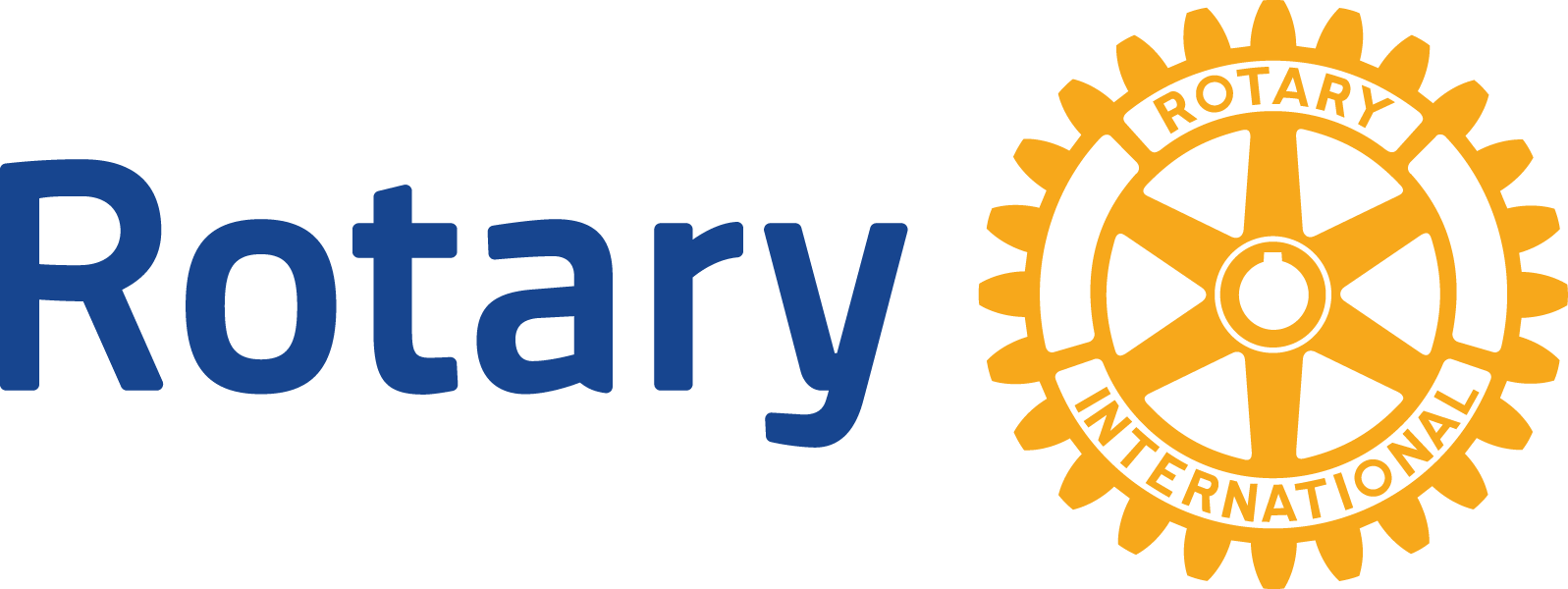 2023-24 District 5220 Scholarship ApplicationCandidates should complete all sections of this application and return it by Tuesday, January 31, 2023 via email to the District 5220 Scholarship Chair, Julia O’Kane at okane_j@sbcglobal.netHow did you hear about this scholarship? ___________________________Are you a member of a Rotary Club, or have you been a member within the past 3 years?    Has a parent or guardian been a member of a Rotary Club within the past 3 years?    Note: A “Yes” answer to either Question 2 or 3 makes you ineligible for this Rotary ScholarshipPERSONAL INFORMATIONCONTACT INFORMATIONLANGUAGE SKILLSList all the languages you speak, including your native language:EMERGENCY CONTACT INFORMATIONPRIOR EDUCATIONList the two educational institutions you have most recently attended.Most recently attended:Previously attended:SUMMARY AND OBJECTIVESIn 2-3 short sentences, tell us your objectives for this scholarship (program of study/degree sought, Rotary Area of Focus, etc.).In 200 words or less, please summarize your qualifications to receive this scholarship. (volunteer/work/academic experience, philosophy, and perspective, etc.)AREAS OF FOCUSWhat is your Area of Focus?Which goals of your selected Area of Focus will your scholarship activities support? Refer to the Areas of Focus Policy Statements for more information.How will you meet these goals?SCHOLARSHIP INFORMATIONProvide the following information about the academic program you plan to attend:List the classes you plan to take and provide any relevant links to information about the program.  Explain how the program and courses align with Rotary's goals in the selected Area of Focus and your future career plans.How does your previous and current educational, professional, and/or volunteer experience align with Rotary's goals in the selected Area of Focus (500 words or less)?What are your professional and/or academic plans immediately after the scholarship period (500 words or less)?How do your long-term professional goals align with Rotary's goals in the selected Area of Focus (500 words or less)?BUDGETSelect the local currency for your budget and enter the current rate of exchange to 1 U.S. dollar.Detail all of your proposed expenses by providing us with numbers beyond the stated scholarship award amount of US$15,000 to give us a complete picture of your financial need. If selected, these funds are potentially eligible for a match of US$15,000 from The Rotary Foundation, if criteria for a Global Scholar are met (only if the successful candidate will be studying internationally). Attach any documents, such as price sheets, bids or estimates, to support the expenses listed.  Note: The selected candidate will work with D5520 Rotarians to develop a full budget, determine appropriate and ineligible expenses, and a payment/reimbursement plan for the scholarship funds.FINANCINGThe scholarship amount is US$15,000 from District 5220. You are personally responsible for all expenses in excess of the US$15,000 scholarship amount. Please list and describe your sources and sufficiency of additional funds that will cover the balance of your budget – be sure to let us know the status and amounts you expect to receive in the form of scholarships, grants, stipends, research assistantships, teaching assistantships as well as the expected amounts of your loans, financial aid, private funding, etc.:First name:First name:Family name:Family name:Family name:Citizenship:Citizenship:Citizenship:Date of birth:Date of birth:Date of birth:Gender: Male	 Female Male	 Female Male	 FemaleEmail address:Email address:Email address:Email address:Street address or P.O. Box:Street address or P.O. Box:Street address or P.O. Box:Street address or P.O. Box:Street address or P.O. Box:Street address or P.O. Box:Street address or P.O. Box:City:Postal code:Postal code:Postal code:Country:Country:Primary telephone:Primary telephone:Primary telephone:Primary telephone:Primary telephone:Secondary telephone:Secondary telephone:Secondary telephone:Secondary telephone:Secondary telephone:Secondary telephone:LanguageWritten ProficiencySpoken ProficiencyFirst name:First name:First name:Family name:Family name:Family name:Family name:Family name:Relationship:Relationship:Relationship:Relationship:Email address:Email address:Email address:Email address:Email address:Email address:Street address or P.O. Box:Street address or P.O. Box:Street address or P.O. Box:Street address or P.O. Box:Street address or P.O. Box:Street address or P.O. Box:Street address or P.O. Box:Street address or P.O. Box:Street address or P.O. Box:City:Postal code:Postal code:Postal code:Postal code:Country:Country:Primary telephone:Primary telephone:Primary telephone:Primary telephone:Primary telephone:Primary telephone:Primary telephone:Secondary telephone:Secondary telephone:Secondary telephone:Secondary telephone:Secondary telephone:Secondary telephone:Secondary telephone:Secondary telephone:Name of institution:Name of institution:Name of institution:Name of institution:Degree received:Degree received:Degree received:Field of study:Field of study:Date of degree:Date of degree:GPA:Name of institution:Name of institution:Name of institution:Name of institution:Degree received:Degree received:Degree received:Field of study:Field of study:Date of degree:Date of degree:GPA:Peace and Conflict Prevention/ResolutionDisease Prevention and TreatmentWater and SanitationMaternal and Child HealthBasic Education and LiteracyEconomic and Community DevelopmentEnvironmentName of institution:Name of institution:Name of institution:Name of institution:City:Language of instruction:Language of instruction:Language of instruction:Language of instruction:Language of instruction:Website:Website:Academic program:Academic program:Academic program:Academic program start date:Academic program start date:Academic program start date:Academic program start date:Academic program start date:Academic program start date:Academic program end date:Academic program end date:Academic program end date:Academic program end date:Academic program end date:Academic program end date:Planned departure date:Planned departure date:Planned departure date:Planned departure date:Planned departure date:Planned departure date:Planned return date:Planned return date:Planned return date:Planned return date:Planned return date:Planned return date:Local currency:Exchange rate to 1 USD:1#DescriptionCategoryLocal costCost in USD1:2:3:4:5:6:7:8:9:10:Total budgetTotal budgetTotal budget